Palliative Care - CNC & Palliative Care NursesBellarine Community HealthBellarine Community Health is the major provider of primary care services on the Bellarine Peninsula.  Operating from five sites, BCH provides a comprehensive range of health services including: allied health; community nursing; dental services; child health and development, Home Care Packages and GP services in Portarlington and Point Lonsdale.  Following a recent review BCH is now seeking to recruit a Clinical Nurse Consultant for the Palliative Care team and two Palliative Care NursesPalliative Care - CNC – Full timeThe Palliative Care CNC is responsible for ensuring high quality palliative care services are delivered to clients of the palliative care service.  The Palliative Care CNC is responsible for clinical leadership, support and education to Palliative Care Nurses, Community Nurses and others whilst facilitating an interdisciplinary team approach for client care.Palliative Care Nurse – 3B Full time / Part time hours availableThe Palliative Care Nurse is responsible for the provision of high quality, evidence-based clinical services to the clients of the palliative care service.An attractive remuneration package will be negotiated with the successful applicants.For full details of the roles see our website atwww.hrsa.com.auor contact Jo Lowday on: 0400158155.  To make an application you will be required to submit: a Cover Letter incorporating a response to the Key Selection Criteria, your full CV and a completed HRS Application Form available on the HRS web site. Applications can be made online or sent by email to: 	       hrsa@hrsa.com.auApplications close: 17 March, 2019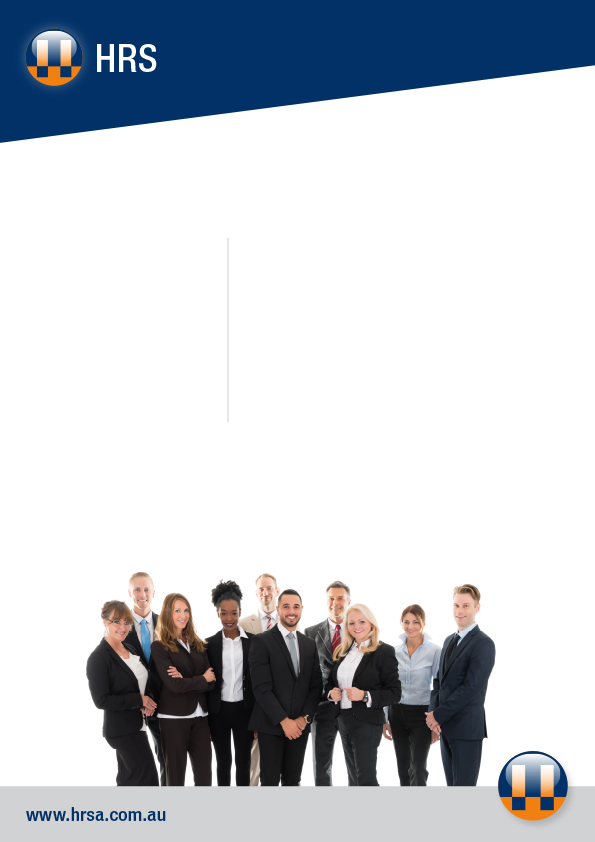 